Conteúdo: Coordenação motora e noção de espaçoObjetivo: Desenvolver a coordenação motora e a noção de espaço com movimentos específicos e diferenciados.Atividade: Tira a bolinha. Desenhar no chão um triangulo e confeccionar 5 bolinhas de papel, espalhar as bolinhas dentro do triangulo, depois pegar uma delas e com o movimento do jogo de bulica tentar bater nas bolinhas fazendo com que todas as bolinhas fiquem foram do triangulo. Irá um vídeo no grupo do whatsapp explicando e demonstrando a atividade.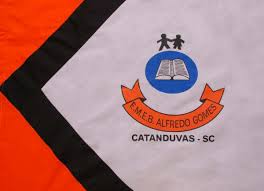 ESCOLA MUNICIPAL DE EDUCAÇÃO BÁSICA ALFREDO GOMES.DIRETORA: IVÂNIA NORAASSESSORA PEDAGÓGICA: SIMONE ANDRÉA CARL.ASSESSORA TÉCNICA ADM.: TANIA N. DE ÁVILA.PROFESSORA: BRUNA MAGNABOSCODISCIPLINA: EDUCAÇÃO FÍSICACATANDUVAS – SCANO 2020  - TURMA 3 ANO VESPERTINO